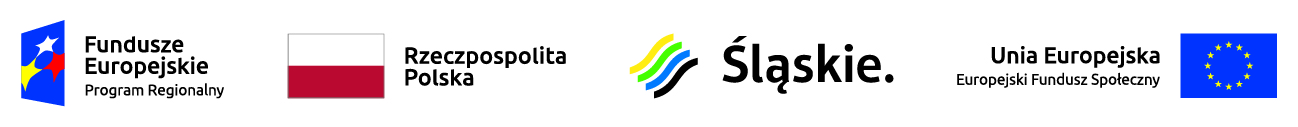 STAŻEW ramach projektu „Dobre wykształcenie – lepsza praca” realizowane są różne formy wsparcia w tym staże uczniowskie. Wsparciem zostanie objętych 70 uczestników projektu. Staż uczniowski  organizowany jest w rzeczywistych warunkach pracy w celu ułatwienia uzyskiwania doświadczenia i nabywania umiejętności praktycznych niezbędnych do wykonywania pracy w zawodzie, w którym kształcą się uczniowie/uczennice ZS nr 4 w TychachPierwsze staże rozpoczną się w marcu 2021. Poniżej dokumenty do zapoznania się i pobrania: